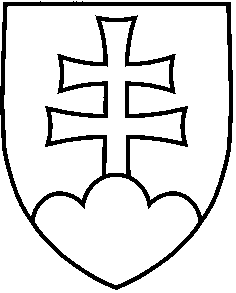 UZNESENIE VLÁDY SLOVENSKEJ REPUBLIKYč. 606z 2. septembra 2009k návrhu doplnku č. 1 k návrhu na použitie majetku Fondu národného majetku SR v roku 2009 podľa § 28 ods. 3 písm. b) zákona č. 92/1991 Zb. o podmienkach prevodu majetku štátu na iné osoby v znení neskorších predpisov a návrhu na použitie majetku Fondu národného majetku SR v roku 2010 podľa § 28 ods. 3 písm. b) zákona č. 92/1991 Zb. o podmienkach prevodu majetku štátu na iné osoby v znení neskorších predpisovVládaberie na vedomienávrh doplnku č. 1 k návrhu na použitie majetku Fondu národného majetku SR v roku 2009 podľa § 28 ods. 3 písm. b) zákona č. 92/1991 Zb. o podmienkach prevodu majetku štátu na iné osoby v znení neskorších predpisov,návrh na použitie majetku Fondu národného majetku SR v roku 2010 podľa § 28 ods. 3 písm. b) zákona č. 92/1991 Zb. o podmienkach prevodu majetku štátu na iné osoby v znení neskorších predpisov;menív uznesení vlády SR č. 717 z 15. októbra 2008 k návrhu rozpočtu verejnej správy na roky 2009 až 2011v bode B.1 sumu „443 471 000 eur“ na sumu „531 879 000 eur“,v bode B.2 sumu „443 471 000 eur“ na sumu 531 879 000 eur“,v bode F.1 sumu „443 471 000 eur“ na sumu „531 879 000 eur“;odporúčaprezidentovi Prezídia Fondu národného majetku SRpredložiť návrhy uvedené v bodoch A.1 a A.2 tohto uznesenia na schválenie Národnej rade SR.Vykoná: 	predseda vládyNa vedomie:	predseda Národnej rady SRprezident Prezídia Fondu národného majetku SRČíslo materiálu:23391/2009Predkladateľ:prezident Prezídia Fondu národného majetku SR